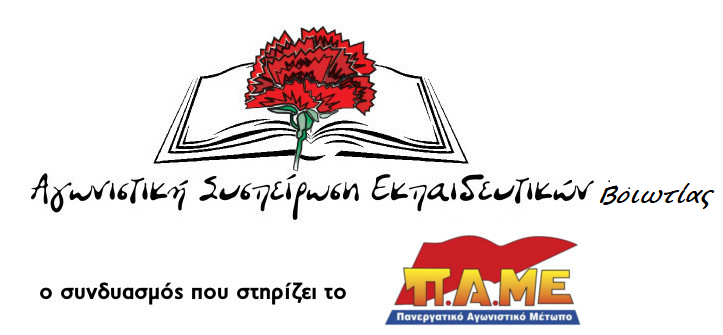 ΕΓΙΝΕ ΚΙ ΑΥΤΟ!!!ΛΥΚΕΙΟ ΤΗΣ ΒΟΙΩΤΙΑΣ ΑΠΟΚΛΕΙΣΤΗΚΕ ΑΠΟ ΑΘΛΗΤΙΚΟΥΣ ΑΓΩΝΕΣ ΤΗ ΜΕΡΑ ΤΗΣ 24ωρης ΑΠΕΡΓΙΑΣ ΤΗΣ ΑΔΕΔΥΟι ομάδες βόλλεϋ του Λυκείου Οινοφύτων (αγόρια και κορίτσια) αποκλείστηκαν από τα σχολικά πρωταθλήματα επειδή δεν κατέβηκαν σε αγώνα, που είχε οριστεί την ημέρα της 24ωρης απεργίας της ΑΔΕΔΥ, για την ψήφιση του αντιασφαλιστικού νομοσχέδιου Κατρούγκαλου- Βρούτση.Παρόλο που η απεργία είχε εξαγγελθεί δύο βδομάδες νωρίτερα. Παρόλο που ήταν γνωστό εκ των προτέρων στους διοργανωτές, ότι ο συνοδός –γυμναστής του σχολείου θα απεργούσε. Παρόλο που ήταν επίσης γνωστό, ότι κανείς άλλος καθηγητής του Λυκείου σε μέρα γενικής απεργίας, δεν επιθυμούσε να συνοδέψει τα παιδιά, η ΔΔΕ Βοιωτίας όχι μόνο δεν άλλαξε το πρόγραμμα, αλλά απέκλεισε τους μαθητές από τη συμμετοχή τους.Καταγγέλουμε σε όλη τη σχολική κοινότητα, την ΔΔΕ Βοιωτίας για τον τυφλό-αντιαπεργιακό της ζήλο. Σε ποιους άραγε δίνουν εξετάσεις;  Στους  μαθητές πάντως έδωσαν ένα μάθημα κοινωνικής αναλγησίας και συμμόρφωσης. Καλούμε την πλειοψηφία της ΕΛΜΕ Βοιωτίας να πράξει τα αυτονόητα, αφού ενημερωθεί επιτέλους. 